PLAN DEL ÁREA LOCAL DE EDUCACIÓN ESPECIAL DE DESERT/MOUNTAIN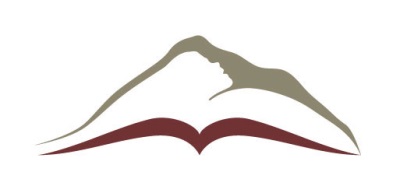 PLAN DEL ÁREA LOCAL DE EDUCACIÓN ESPECIAL AUTÓNOMA DE DESERT/MOUNTAIN17800 HIGHWAY 18 • APPLE VALLEY, CA  92307(760) 552-6700 • (760) 242-5363 FAXLista de identificación, remisión y evaluación para el proceso IEPPLAN DEL ÁREA LOCAL DE EDUCACIÓN ESPECIAL DE DESERT/MOUNTAINPLAN DEL ÁREA LOCAL DE EDUCACIÓN ESPECIAL AUTÓNOMA DE DESERT/MOUNTAIN17800 HIGHWAY 18 • APPLE VALLEY, CA  92307(760) 552-6700 • (760) 242-5363 FAXLista de identificación, remisión y evaluación para el proceso IEPPLAN DEL ÁREA LOCAL DE EDUCACIÓN ESPECIAL DE DESERT/MOUNTAINPLAN DEL ÁREA LOCAL DE EDUCACIÓN ESPECIAL AUTÓNOMA DE DESERT/MOUNTAIN17800 HIGHWAY 18 • APPLE VALLEY, CA  92307(760) 552-6700 • (760) 242-5363 FAXLista de identificación, remisión y evaluación para el proceso IEPPLAN DEL ÁREA LOCAL DE EDUCACIÓN ESPECIAL DE DESERT/MOUNTAINPLAN DEL ÁREA LOCAL DE EDUCACIÓN ESPECIAL AUTÓNOMA DE DESERT/MOUNTAIN17800 HIGHWAY 18 • APPLE VALLEY, CA  92307(760) 552-6700 • (760) 242-5363 FAXLista de identificación, remisión y evaluación para el proceso IEPPLAN DEL ÁREA LOCAL DE EDUCACIÓN ESPECIAL DE DESERT/MOUNTAINPLAN DEL ÁREA LOCAL DE EDUCACIÓN ESPECIAL AUTÓNOMA DE DESERT/MOUNTAIN17800 HIGHWAY 18 • APPLE VALLEY, CA  92307(760) 552-6700 • (760) 242-5363 FAXLista de identificación, remisión y evaluación para el proceso IEPPLAN DEL ÁREA LOCAL DE EDUCACIÓN ESPECIAL DE DESERT/MOUNTAINPLAN DEL ÁREA LOCAL DE EDUCACIÓN ESPECIAL AUTÓNOMA DE DESERT/MOUNTAIN17800 HIGHWAY 18 • APPLE VALLEY, CA  92307(760) 552-6700 • (760) 242-5363 FAXLista de identificación, remisión y evaluación para el proceso IEPPLAN DEL ÁREA LOCAL DE EDUCACIÓN ESPECIAL DE DESERT/MOUNTAINPLAN DEL ÁREA LOCAL DE EDUCACIÓN ESPECIAL AUTÓNOMA DE DESERT/MOUNTAIN17800 HIGHWAY 18 • APPLE VALLEY, CA  92307(760) 552-6700 • (760) 242-5363 FAXLista de identificación, remisión y evaluación para el proceso IEPPLAN DEL ÁREA LOCAL DE EDUCACIÓN ESPECIAL DE DESERT/MOUNTAINPLAN DEL ÁREA LOCAL DE EDUCACIÓN ESPECIAL AUTÓNOMA DE DESERT/MOUNTAIN17800 HIGHWAY 18 • APPLE VALLEY, CA  92307(760) 552-6700 • (760) 242-5363 FAXLista de identificación, remisión y evaluación para el proceso IEPPLAN DEL ÁREA LOCAL DE EDUCACIÓN ESPECIAL DE DESERT/MOUNTAINPLAN DEL ÁREA LOCAL DE EDUCACIÓN ESPECIAL AUTÓNOMA DE DESERT/MOUNTAIN17800 HIGHWAY 18 • APPLE VALLEY, CA  92307(760) 552-6700 • (760) 242-5363 FAXLista de identificación, remisión y evaluación para el proceso IEPPLAN DEL ÁREA LOCAL DE EDUCACIÓN ESPECIAL DE DESERT/MOUNTAINPLAN DEL ÁREA LOCAL DE EDUCACIÓN ESPECIAL AUTÓNOMA DE DESERT/MOUNTAIN17800 HIGHWAY 18 • APPLE VALLEY, CA  92307(760) 552-6700 • (760) 242-5363 FAXLista de identificación, remisión y evaluación para el proceso IEPPLAN DEL ÁREA LOCAL DE EDUCACIÓN ESPECIAL DE DESERT/MOUNTAINPLAN DEL ÁREA LOCAL DE EDUCACIÓN ESPECIAL AUTÓNOMA DE DESERT/MOUNTAIN17800 HIGHWAY 18 • APPLE VALLEY, CA  92307(760) 552-6700 • (760) 242-5363 FAXLista de identificación, remisión y evaluación para el proceso IEPPLAN DEL ÁREA LOCAL DE EDUCACIÓN ESPECIAL DE DESERT/MOUNTAINPLAN DEL ÁREA LOCAL DE EDUCACIÓN ESPECIAL AUTÓNOMA DE DESERT/MOUNTAIN17800 HIGHWAY 18 • APPLE VALLEY, CA  92307(760) 552-6700 • (760) 242-5363 FAXLista de identificación, remisión y evaluación para el proceso IEPPLAN DEL ÁREA LOCAL DE EDUCACIÓN ESPECIAL DE DESERT/MOUNTAINPLAN DEL ÁREA LOCAL DE EDUCACIÓN ESPECIAL AUTÓNOMA DE DESERT/MOUNTAIN17800 HIGHWAY 18 • APPLE VALLEY, CA  92307(760) 552-6700 • (760) 242-5363 FAXLista de identificación, remisión y evaluación para el proceso IEPPLAN DEL ÁREA LOCAL DE EDUCACIÓN ESPECIAL DE DESERT/MOUNTAINPLAN DEL ÁREA LOCAL DE EDUCACIÓN ESPECIAL AUTÓNOMA DE DESERT/MOUNTAIN17800 HIGHWAY 18 • APPLE VALLEY, CA  92307(760) 552-6700 • (760) 242-5363 FAXLista de identificación, remisión y evaluación para el proceso IEPPLAN DEL ÁREA LOCAL DE EDUCACIÓN ESPECIAL DE DESERT/MOUNTAINPLAN DEL ÁREA LOCAL DE EDUCACIÓN ESPECIAL AUTÓNOMA DE DESERT/MOUNTAIN17800 HIGHWAY 18 • APPLE VALLEY, CA  92307(760) 552-6700 • (760) 242-5363 FAXLista de identificación, remisión y evaluación para el proceso IEPPLAN DEL ÁREA LOCAL DE EDUCACIÓN ESPECIAL DE DESERT/MOUNTAINPLAN DEL ÁREA LOCAL DE EDUCACIÓN ESPECIAL AUTÓNOMA DE DESERT/MOUNTAIN17800 HIGHWAY 18 • APPLE VALLEY, CA  92307(760) 552-6700 • (760) 242-5363 FAXLista de identificación, remisión y evaluación para el proceso IEPPLAN DEL ÁREA LOCAL DE EDUCACIÓN ESPECIAL DE DESERT/MOUNTAINPLAN DEL ÁREA LOCAL DE EDUCACIÓN ESPECIAL AUTÓNOMA DE DESERT/MOUNTAIN17800 HIGHWAY 18 • APPLE VALLEY, CA  92307(760) 552-6700 • (760) 242-5363 FAXLista de identificación, remisión y evaluación para el proceso IEPSTUDENT INFORMATIONSTUDENT INFORMATIONSTUDENT INFORMATIONSTUDENT INFORMATIONSTUDENT INFORMATIONSTUDENT INFORMATIONSTUDENT INFORMATIONSTUDENT INFORMATIONSTUDENT INFORMATIONSTUDENT INFORMATIONSTUDENT INFORMATIONSTUDENT INFORMATIONSTUDENT INFORMATIONSTUDENT INFORMATIONSTUDENT INFORMATIONSTUDENT INFORMATIONSTUDENT INFORMATIONNombre del estudiante:Nombre del estudiante:Nombre del estudiante:Nombre del estudiante:Fecha de nacimiento:Fecha de nacimiento:Grado:Grado:No. ID:No. ID:No. ID:Plantel escolar:Distrito de asistencia:Distrito de asistencia:Remitido por:Fecha:Fecha:Un estudiante será remitido para educación especial y servicios relacionados sólo después de que los recursos del programa de educación general se hayan considerado y, en su caso, utilizado. E. C. 56303 Adjunte todos los formularios requeridos que se indican a continuación para la referencia para la educación especial (Formulario D / M 57) y remitir a la oficina de educación especial.Un estudiante será remitido para educación especial y servicios relacionados sólo después de que los recursos del programa de educación general se hayan considerado y, en su caso, utilizado. E. C. 56303 Adjunte todos los formularios requeridos que se indican a continuación para la referencia para la educación especial (Formulario D / M 57) y remitir a la oficina de educación especial.Un estudiante será remitido para educación especial y servicios relacionados sólo después de que los recursos del programa de educación general se hayan considerado y, en su caso, utilizado. E. C. 56303 Adjunte todos los formularios requeridos que se indican a continuación para la referencia para la educación especial (Formulario D / M 57) y remitir a la oficina de educación especial.Un estudiante será remitido para educación especial y servicios relacionados sólo después de que los recursos del programa de educación general se hayan considerado y, en su caso, utilizado. E. C. 56303 Adjunte todos los formularios requeridos que se indican a continuación para la referencia para la educación especial (Formulario D / M 57) y remitir a la oficina de educación especial.Un estudiante será remitido para educación especial y servicios relacionados sólo después de que los recursos del programa de educación general se hayan considerado y, en su caso, utilizado. E. C. 56303 Adjunte todos los formularios requeridos que se indican a continuación para la referencia para la educación especial (Formulario D / M 57) y remitir a la oficina de educación especial.Un estudiante será remitido para educación especial y servicios relacionados sólo después de que los recursos del programa de educación general se hayan considerado y, en su caso, utilizado. E. C. 56303 Adjunte todos los formularios requeridos que se indican a continuación para la referencia para la educación especial (Formulario D / M 57) y remitir a la oficina de educación especial.Un estudiante será remitido para educación especial y servicios relacionados sólo después de que los recursos del programa de educación general se hayan considerado y, en su caso, utilizado. E. C. 56303 Adjunte todos los formularios requeridos que se indican a continuación para la referencia para la educación especial (Formulario D / M 57) y remitir a la oficina de educación especial.Un estudiante será remitido para educación especial y servicios relacionados sólo después de que los recursos del programa de educación general se hayan considerado y, en su caso, utilizado. E. C. 56303 Adjunte todos los formularios requeridos que se indican a continuación para la referencia para la educación especial (Formulario D / M 57) y remitir a la oficina de educación especial.Un estudiante será remitido para educación especial y servicios relacionados sólo después de que los recursos del programa de educación general se hayan considerado y, en su caso, utilizado. E. C. 56303 Adjunte todos los formularios requeridos que se indican a continuación para la referencia para la educación especial (Formulario D / M 57) y remitir a la oficina de educación especial.Un estudiante será remitido para educación especial y servicios relacionados sólo después de que los recursos del programa de educación general se hayan considerado y, en su caso, utilizado. E. C. 56303 Adjunte todos los formularios requeridos que se indican a continuación para la referencia para la educación especial (Formulario D / M 57) y remitir a la oficina de educación especial.Un estudiante será remitido para educación especial y servicios relacionados sólo después de que los recursos del programa de educación general se hayan considerado y, en su caso, utilizado. E. C. 56303 Adjunte todos los formularios requeridos que se indican a continuación para la referencia para la educación especial (Formulario D / M 57) y remitir a la oficina de educación especial.Un estudiante será remitido para educación especial y servicios relacionados sólo después de que los recursos del programa de educación general se hayan considerado y, en su caso, utilizado. E. C. 56303 Adjunte todos los formularios requeridos que se indican a continuación para la referencia para la educación especial (Formulario D / M 57) y remitir a la oficina de educación especial.Un estudiante será remitido para educación especial y servicios relacionados sólo después de que los recursos del programa de educación general se hayan considerado y, en su caso, utilizado. E. C. 56303 Adjunte todos los formularios requeridos que se indican a continuación para la referencia para la educación especial (Formulario D / M 57) y remitir a la oficina de educación especial.Un estudiante será remitido para educación especial y servicios relacionados sólo después de que los recursos del programa de educación general se hayan considerado y, en su caso, utilizado. E. C. 56303 Adjunte todos los formularios requeridos que se indican a continuación para la referencia para la educación especial (Formulario D / M 57) y remitir a la oficina de educación especial.Un estudiante será remitido para educación especial y servicios relacionados sólo después de que los recursos del programa de educación general se hayan considerado y, en su caso, utilizado. E. C. 56303 Adjunte todos los formularios requeridos que se indican a continuación para la referencia para la educación especial (Formulario D / M 57) y remitir a la oficina de educación especial.Un estudiante será remitido para educación especial y servicios relacionados sólo después de que los recursos del programa de educación general se hayan considerado y, en su caso, utilizado. E. C. 56303 Adjunte todos los formularios requeridos que se indican a continuación para la referencia para la educación especial (Formulario D / M 57) y remitir a la oficina de educación especial.Un estudiante será remitido para educación especial y servicios relacionados sólo después de que los recursos del programa de educación general se hayan considerado y, en su caso, utilizado. E. C. 56303 Adjunte todos los formularios requeridos que se indican a continuación para la referencia para la educación especial (Formulario D / M 57) y remitir a la oficina de educación especial.personA(s)responsAbleSpersonA(s)responsAbleSprocesOprocesOprocesOprocesOprocesOprocesOprocesOprocesOprocesOprocesOprocesOfecha finalización dfecha finalización ddirectordirectorIngresar la remisión del  equipo de estudio del estudiante (si aplica)Ingresar la remisión del  equipo de estudio del estudiante (si aplica)Ingresar la remisión del  equipo de estudio del estudiante (si aplica)Ingresar la remisión del  equipo de estudio del estudiante (si aplica)Ingresar la remisión del  equipo de estudio del estudiante (si aplica)Ingresar la remisión del  equipo de estudio del estudiante (si aplica)Ingresar la remisión del  equipo de estudio del estudiante (si aplica)Ingresar la remisión del  equipo de estudio del estudiante (si aplica)Ingresar la remisión del  equipo de estudio del estudiante (si aplica)Ingresar la remisión del  equipo de estudio del estudiante (si aplica)Ingresar la remisión del  equipo de estudio del estudiante (si aplica)Convocar al equipo de estudio del estudiante (si aplica)Convocar al equipo de estudio del estudiante (si aplica)Convocar al equipo de estudio del estudiante (si aplica)Convocar al equipo de estudio del estudiante (si aplica)Convocar al equipo de estudio del estudiante (si aplica)Convocar al equipo de estudio del estudiante (si aplica)Convocar al equipo de estudio del estudiante (si aplica)Convocar al equipo de estudio del estudiante (si aplica)Convocar al equipo de estudio del estudiante (si aplica)Convocar al equipo de estudio del estudiante (si aplica)Convocar al equipo de estudio del estudiante (si aplica)Comenzar registro de identificación, remisión, evaluación para cada estudianteComenzar registro de identificación, remisión, evaluación para cada estudianteComenzar registro de identificación, remisión, evaluación para cada estudianteComenzar registro de identificación, remisión, evaluación para cada estudianteComenzar registro de identificación, remisión, evaluación para cada estudianteComenzar registro de identificación, remisión, evaluación para cada estudianteComenzar registro de identificación, remisión, evaluación para cada estudianteComenzar registro de identificación, remisión, evaluación para cada estudianteComenzar registro de identificación, remisión, evaluación para cada estudianteComenzar registro de identificación, remisión, evaluación para cada estudianteComenzar registro de identificación, remisión, evaluación para cada estudianteMAESTRO/MAESTRO/Completar la remisión para educación especial, historia educativa y logros escolares Lista deCompletar la remisión para educación especial, historia educativa y logros escolares Lista deCompletar la remisión para educación especial, historia educativa y logros escolares Lista deCompletar la remisión para educación especial, historia educativa y logros escolares Lista deCompletar la remisión para educación especial, historia educativa y logros escolares Lista deCompletar la remisión para educación especial, historia educativa y logros escolares Lista deCompletar la remisión para educación especial, historia educativa y logros escolares Lista deCompletar la remisión para educación especial, historia educativa y logros escolares Lista deCompletar la remisión para educación especial, historia educativa y logros escolares Lista deCompletar la remisión para educación especial, historia educativa y logros escolares Lista deCompletar la remisión para educación especial, historia educativa y logros escolares Lista deENCARGADOENCARGADOChequeo de la observación del estudiante, e intervenciones utilizadas (D/M 57, D/M 58, D/M 59,Chequeo de la observación del estudiante, e intervenciones utilizadas (D/M 57, D/M 58, D/M 59,Chequeo de la observación del estudiante, e intervenciones utilizadas (D/M 57, D/M 58, D/M 59,Chequeo de la observación del estudiante, e intervenciones utilizadas (D/M 57, D/M 58, D/M 59,Chequeo de la observación del estudiante, e intervenciones utilizadas (D/M 57, D/M 58, D/M 59,Chequeo de la observación del estudiante, e intervenciones utilizadas (D/M 57, D/M 58, D/M 59,Chequeo de la observación del estudiante, e intervenciones utilizadas (D/M 57, D/M 58, D/M 59,Chequeo de la observación del estudiante, e intervenciones utilizadas (D/M 57, D/M 58, D/M 59,Chequeo de la observación del estudiante, e intervenciones utilizadas (D/M 57, D/M 58, D/M 59,Chequeo de la observación del estudiante, e intervenciones utilizadas (D/M 57, D/M 58, D/M 59,Chequeo de la observación del estudiante, e intervenciones utilizadas (D/M 57, D/M 58, D/M 59,D/M 79)D/M 79)D/M 79)D/M 79)D/M 79)D/M 79)D/M 79)D/M 79)D/M 79)D/M 79)D/M 79)Completar la información familiar (Formato D/M 56)Completar la información familiar (Formato D/M 56)Completar la información familiar (Formato D/M 56)Completar la información familiar (Formato D/M 56)Completar la información familiar (Formato D/M 56)Completar la información familiar (Formato D/M 56)Completar la información familiar (Formato D/M 56)Completar la información familiar (Formato D/M 56)Completar la información familiar (Formato D/M 56)Completar la información familiar (Formato D/M 56)Completar la información familiar (Formato D/M 56)Completar la autorización para el uso y/o revelación de información cuando seaCompletar la autorización para el uso y/o revelación de información cuando seaCompletar la autorización para el uso y/o revelación de información cuando seaCompletar la autorización para el uso y/o revelación de información cuando seaCompletar la autorización para el uso y/o revelación de información cuando seaCompletar la autorización para el uso y/o revelación de información cuando seaCompletar la autorización para el uso y/o revelación de información cuando seaCompletar la autorización para el uso y/o revelación de información cuando seaCompletar la autorización para el uso y/o revelación de información cuando seaCompletar la autorización para el uso y/o revelación de información cuando seaCompletar la autorización para el uso y/o revelación de información cuando seaapropiado (Formato D/M 63)apropiado (Formato D/M 63)apropiado (Formato D/M 63)apropiado (Formato D/M 63)apropiado (Formato D/M 63)apropiado (Formato D/M 63)apropiado (Formato D/M 63)apropiado (Formato D/M 63)apropiado (Formato D/M 63)apropiado (Formato D/M 63)apropiado (Formato D/M 63)ENFERMERAENFERMERACompletar los formularios de historia de de Salud, social y cultural y el reporte deCompletar los formularios de historia de de Salud, social y cultural y el reporte deCompletar los formularios de historia de de Salud, social y cultural y el reporte deCompletar los formularios de historia de de Salud, social y cultural y el reporte deCompletar los formularios de historia de de Salud, social y cultural y el reporte deCompletar los formularios de historia de de Salud, social y cultural y el reporte deCompletar los formularios de historia de de Salud, social y cultural y el reporte deCompletar los formularios de historia de de Salud, social y cultural y el reporte deCompletar los formularios de historia de de Salud, social y cultural y el reporte deCompletar los formularios de historia de de Salud, social y cultural y el reporte deCompletar los formularios de historia de de Salud, social y cultural y el reporte desalud actual (Formatos D/M 61 y D/M 62)salud actual (Formatos D/M 61 y D/M 62)salud actual (Formatos D/M 61 y D/M 62)salud actual (Formatos D/M 61 y D/M 62)salud actual (Formatos D/M 61 y D/M 62)salud actual (Formatos D/M 61 y D/M 62)salud actual (Formatos D/M 61 y D/M 62)salud actual (Formatos D/M 61 y D/M 62)salud actual (Formatos D/M 61 y D/M 62)salud actual (Formatos D/M 61 y D/M 62)salud actual (Formatos D/M 61 y D/M 62)DIRECTORDIRECTORAvisarles a los padres, en su idioma principal, que su hijo(a) ha sido recomendado(a) para serAvisarles a los padres, en su idioma principal, que su hijo(a) ha sido recomendado(a) para serAvisarles a los padres, en su idioma principal, que su hijo(a) ha sido recomendado(a) para serAvisarles a los padres, en su idioma principal, que su hijo(a) ha sido recomendado(a) para serAvisarles a los padres, en su idioma principal, que su hijo(a) ha sido recomendado(a) para serAvisarles a los padres, en su idioma principal, que su hijo(a) ha sido recomendado(a) para serAvisarles a los padres, en su idioma principal, que su hijo(a) ha sido recomendado(a) para serAvisarles a los padres, en su idioma principal, que su hijo(a) ha sido recomendado(a) para serAvisarles a los padres, en su idioma principal, que su hijo(a) ha sido recomendado(a) para serAvisarles a los padres, en su idioma principal, que su hijo(a) ha sido recomendado(a) para serAvisarles a los padres, en su idioma principal, que su hijo(a) ha sido recomendado(a) para serevaluado(a) para determiner si califica para recibir los servicios de la educación especial. Hablarevaluado(a) para determiner si califica para recibir los servicios de la educación especial. Hablarevaluado(a) para determiner si califica para recibir los servicios de la educación especial. Hablarevaluado(a) para determiner si califica para recibir los servicios de la educación especial. Hablarevaluado(a) para determiner si califica para recibir los servicios de la educación especial. Hablarevaluado(a) para determiner si califica para recibir los servicios de la educación especial. Hablarevaluado(a) para determiner si califica para recibir los servicios de la educación especial. Hablarevaluado(a) para determiner si califica para recibir los servicios de la educación especial. Hablarevaluado(a) para determiner si califica para recibir los servicios de la educación especial. Hablarevaluado(a) para determiner si califica para recibir los servicios de la educación especial. Hablarevaluado(a) para determiner si califica para recibir los servicios de la educación especial. Hablarcon el padre/tutor acerca de los procedimientos de recomendación y evaluación.con el padre/tutor acerca de los procedimientos de recomendación y evaluación.con el padre/tutor acerca de los procedimientos de recomendación y evaluación.con el padre/tutor acerca de los procedimientos de recomendación y evaluación.con el padre/tutor acerca de los procedimientos de recomendación y evaluación.con el padre/tutor acerca de los procedimientos de recomendación y evaluación.con el padre/tutor acerca de los procedimientos de recomendación y evaluación.con el padre/tutor acerca de los procedimientos de recomendación y evaluación.con el padre/tutor acerca de los procedimientos de recomendación y evaluación.con el padre/tutor acerca de los procedimientos de recomendación y evaluación.con el padre/tutor acerca de los procedimientos de recomendación y evaluación.EDUCACIÓNEDUCACIÓNIngresar la remisión en el registro de remisiones recibidas (Formato D/M 54)Ingresar la remisión en el registro de remisiones recibidas (Formato D/M 54)Ingresar la remisión en el registro de remisiones recibidas (Formato D/M 54)Ingresar la remisión en el registro de remisiones recibidas (Formato D/M 54)Ingresar la remisión en el registro de remisiones recibidas (Formato D/M 54)Ingresar la remisión en el registro de remisiones recibidas (Formato D/M 54)Ingresar la remisión en el registro de remisiones recibidas (Formato D/M 54)Ingresar la remisión en el registro de remisiones recibidas (Formato D/M 54)Ingresar la remisión en el registro de remisiones recibidas (Formato D/M 54)Ingresar la remisión en el registro de remisiones recibidas (Formato D/M 54)Ingresar la remisión en el registro de remisiones recibidas (Formato D/M 54)eSPECIALeSPECIALAL PADRE/TUTOR SE LE DEBE DAR UN PLAN DE EVALUACIÓN PROPUESTO POR ESCRITO (FORMATO D/M 66) DENTRO DE 15 DÍAS CALENDARIO DE LA REFERENCIA FORMALAL PADRE/TUTOR SE LE DEBE DAR UN PLAN DE EVALUACIÓN PROPUESTO POR ESCRITO (FORMATO D/M 66) DENTRO DE 15 DÍAS CALENDARIO DE LA REFERENCIA FORMALAL PADRE/TUTOR SE LE DEBE DAR UN PLAN DE EVALUACIÓN PROPUESTO POR ESCRITO (FORMATO D/M 66) DENTRO DE 15 DÍAS CALENDARIO DE LA REFERENCIA FORMALAL PADRE/TUTOR SE LE DEBE DAR UN PLAN DE EVALUACIÓN PROPUESTO POR ESCRITO (FORMATO D/M 66) DENTRO DE 15 DÍAS CALENDARIO DE LA REFERENCIA FORMALAL PADRE/TUTOR SE LE DEBE DAR UN PLAN DE EVALUACIÓN PROPUESTO POR ESCRITO (FORMATO D/M 66) DENTRO DE 15 DÍAS CALENDARIO DE LA REFERENCIA FORMALAL PADRE/TUTOR SE LE DEBE DAR UN PLAN DE EVALUACIÓN PROPUESTO POR ESCRITO (FORMATO D/M 66) DENTRO DE 15 DÍAS CALENDARIO DE LA REFERENCIA FORMALAL PADRE/TUTOR SE LE DEBE DAR UN PLAN DE EVALUACIÓN PROPUESTO POR ESCRITO (FORMATO D/M 66) DENTRO DE 15 DÍAS CALENDARIO DE LA REFERENCIA FORMALAL PADRE/TUTOR SE LE DEBE DAR UN PLAN DE EVALUACIÓN PROPUESTO POR ESCRITO (FORMATO D/M 66) DENTRO DE 15 DÍAS CALENDARIO DE LA REFERENCIA FORMALAL PADRE/TUTOR SE LE DEBE DAR UN PLAN DE EVALUACIÓN PROPUESTO POR ESCRITO (FORMATO D/M 66) DENTRO DE 15 DÍAS CALENDARIO DE LA REFERENCIA FORMALAL PADRE/TUTOR SE LE DEBE DAR UN PLAN DE EVALUACIÓN PROPUESTO POR ESCRITO (FORMATO D/M 66) DENTRO DE 15 DÍAS CALENDARIO DE LA REFERENCIA FORMALAL PADRE/TUTOR SE LE DEBE DAR UN PLAN DE EVALUACIÓN PROPUESTO POR ESCRITO (FORMATO D/M 66) DENTRO DE 15 DÍAS CALENDARIO DE LA REFERENCIA FORMALCompletar y enviar a los padres el Plan de Evaluación (Formulario D/M 66)Completar y enviar a los padres el Plan de Evaluación (Formulario D/M 66)Completar y enviar a los padres el Plan de Evaluación (Formulario D/M 66)Completar y enviar a los padres el Plan de Evaluación (Formulario D/M 66)Completar y enviar a los padres el Plan de Evaluación (Formulario D/M 66)Completar y enviar a los padres el Plan de Evaluación (Formulario D/M 66)Completar y enviar a los padres el Plan de Evaluación (Formulario D/M 66)Completar y enviar a los padres el Plan de Evaluación (Formulario D/M 66)Completar y enviar a los padres el Plan de Evaluación (Formulario D/M 66)Completar y enviar a los padres el Plan de Evaluación (Formulario D/M 66)Completar y enviar a los padres el Plan de Evaluación (Formulario D/M 66)EL PADRE/TUTOR TIENE AL MENOS 15 DÍAS CALENDARIO DESPÚES DE RECIBIR EL PLAN DE EVALUACIÓN Para llegar a una decisión (FORMULARIO DE DERECHOS DE LOS PADRES D/M 77)EL PADRE/TUTOR TIENE AL MENOS 15 DÍAS CALENDARIO DESPÚES DE RECIBIR EL PLAN DE EVALUACIÓN Para llegar a una decisión (FORMULARIO DE DERECHOS DE LOS PADRES D/M 77)EL PADRE/TUTOR TIENE AL MENOS 15 DÍAS CALENDARIO DESPÚES DE RECIBIR EL PLAN DE EVALUACIÓN Para llegar a una decisión (FORMULARIO DE DERECHOS DE LOS PADRES D/M 77)EL PADRE/TUTOR TIENE AL MENOS 15 DÍAS CALENDARIO DESPÚES DE RECIBIR EL PLAN DE EVALUACIÓN Para llegar a una decisión (FORMULARIO DE DERECHOS DE LOS PADRES D/M 77)EL PADRE/TUTOR TIENE AL MENOS 15 DÍAS CALENDARIO DESPÚES DE RECIBIR EL PLAN DE EVALUACIÓN Para llegar a una decisión (FORMULARIO DE DERECHOS DE LOS PADRES D/M 77)EL PADRE/TUTOR TIENE AL MENOS 15 DÍAS CALENDARIO DESPÚES DE RECIBIR EL PLAN DE EVALUACIÓN Para llegar a una decisión (FORMULARIO DE DERECHOS DE LOS PADRES D/M 77)EL PADRE/TUTOR TIENE AL MENOS 15 DÍAS CALENDARIO DESPÚES DE RECIBIR EL PLAN DE EVALUACIÓN Para llegar a una decisión (FORMULARIO DE DERECHOS DE LOS PADRES D/M 77)EL PADRE/TUTOR TIENE AL MENOS 15 DÍAS CALENDARIO DESPÚES DE RECIBIR EL PLAN DE EVALUACIÓN Para llegar a una decisión (FORMULARIO DE DERECHOS DE LOS PADRES D/M 77)EL PADRE/TUTOR TIENE AL MENOS 15 DÍAS CALENDARIO DESPÚES DE RECIBIR EL PLAN DE EVALUACIÓN Para llegar a una decisión (FORMULARIO DE DERECHOS DE LOS PADRES D/M 77)EL PADRE/TUTOR TIENE AL MENOS 15 DÍAS CALENDARIO DESPÚES DE RECIBIR EL PLAN DE EVALUACIÓN Para llegar a una decisión (FORMULARIO DE DERECHOS DE LOS PADRES D/M 77)EL PADRE/TUTOR TIENE AL MENOS 15 DÍAS CALENDARIO DESPÚES DE RECIBIR EL PLAN DE EVALUACIÓN Para llegar a una decisión (FORMULARIO DE DERECHOS DE LOS PADRES D/M 77)Completar evaluaciones multidisciplinarias en todas las áreas de la presunta discapacidadCompletar evaluaciones multidisciplinarias en todas las áreas de la presunta discapacidadCompletar evaluaciones multidisciplinarias en todas las áreas de la presunta discapacidadCompletar evaluaciones multidisciplinarias en todas las áreas de la presunta discapacidadCompletar evaluaciones multidisciplinarias en todas las áreas de la presunta discapacidadCompletar evaluaciones multidisciplinarias en todas las áreas de la presunta discapacidadCompletar evaluaciones multidisciplinarias en todas las áreas de la presunta discapacidadCompletar evaluaciones multidisciplinarias en todas las áreas de la presunta discapacidadCompletar evaluaciones multidisciplinarias en todas las áreas de la presunta discapacidadCompletar evaluaciones multidisciplinarias en todas las áreas de la presunta discapacidadCompletar evaluaciones multidisciplinarias en todas las áreas de la presunta discapacidadNotificar a los padres/tutores, por escrito, de la reunión del IEP (Formulario D/ M 67)Notificar a los padres/tutores, por escrito, de la reunión del IEP (Formulario D/ M 67)Notificar a los padres/tutores, por escrito, de la reunión del IEP (Formulario D/ M 67)Notificar a los padres/tutores, por escrito, de la reunión del IEP (Formulario D/ M 67)Notificar a los padres/tutores, por escrito, de la reunión del IEP (Formulario D/ M 67)Notificar a los padres/tutores, por escrito, de la reunión del IEP (Formulario D/ M 67)Notificar a los padres/tutores, por escrito, de la reunión del IEP (Formulario D/ M 67)Notificar a los padres/tutores, por escrito, de la reunión del IEP (Formulario D/ M 67)Notificar a los padres/tutores, por escrito, de la reunión del IEP (Formulario D/ M 67)Notificar a los padres/tutores, por escrito, de la reunión del IEP (Formulario D/ M 67)Notificar a los padres/tutores, por escrito, de la reunión del IEP (Formulario D/ M 67)Realizar reunión después de la evaluaciónRealizar reunión después de la evaluaciónRealizar reunión después de la evaluaciónRealizar reunión después de la evaluaciónRealizar reunión después de la evaluaciónRealizar reunión después de la evaluaciónRealizar reunión después de la evaluaciónRealizar reunión después de la evaluaciónRealizar reunión después de la evaluaciónRealizar reunión después de la evaluaciónRealizar reunión después de la evaluaciónCompletar el IEP (Formato D/M 68A) incluyendo el plan de transición (Formato D/M 68ECompletar el IEP (Formato D/M 68A) incluyendo el plan de transición (Formato D/M 68ECompletar el IEP (Formato D/M 68A) incluyendo el plan de transición (Formato D/M 68ECompletar el IEP (Formato D/M 68A) incluyendo el plan de transición (Formato D/M 68ECompletar el IEP (Formato D/M 68A) incluyendo el plan de transición (Formato D/M 68ECompletar el IEP (Formato D/M 68A) incluyendo el plan de transición (Formato D/M 68ECompletar el IEP (Formato D/M 68A) incluyendo el plan de transición (Formato D/M 68ECompletar el IEP (Formato D/M 68A) incluyendo el plan de transición (Formato D/M 68ECompletar el IEP (Formato D/M 68A) incluyendo el plan de transición (Formato D/M 68ECompletar el IEP (Formato D/M 68A) incluyendo el plan de transición (Formato D/M 68ECompletar el IEP (Formato D/M 68A) incluyendo el plan de transición (Formato D/M 68Esi el estudiante tiene 15 años de edad o mássi el estudiante tiene 15 años de edad o mássi el estudiante tiene 15 años de edad o mássi el estudiante tiene 15 años de edad o mássi el estudiante tiene 15 años de edad o mássi el estudiante tiene 15 años de edad o mássi el estudiante tiene 15 años de edad o mássi el estudiante tiene 15 años de edad o mássi el estudiante tiene 15 años de edad o mássi el estudiante tiene 15 años de edad o mássi el estudiante tiene 15 años de edad o másEL IEP DEBE SER DESARROLLADO DENTRO DE 60 DÍAS CALENDARIO DESDE LA RECEPCIÓN DEL CONSENTIMIENTO DE LOS PADRES POR ESCRITO PARA LA EVALUACIÓNEL IEP DEBE SER DESARROLLADO DENTRO DE 60 DÍAS CALENDARIO DESDE LA RECEPCIÓN DEL CONSENTIMIENTO DE LOS PADRES POR ESCRITO PARA LA EVALUACIÓNEL IEP DEBE SER DESARROLLADO DENTRO DE 60 DÍAS CALENDARIO DESDE LA RECEPCIÓN DEL CONSENTIMIENTO DE LOS PADRES POR ESCRITO PARA LA EVALUACIÓNEL IEP DEBE SER DESARROLLADO DENTRO DE 60 DÍAS CALENDARIO DESDE LA RECEPCIÓN DEL CONSENTIMIENTO DE LOS PADRES POR ESCRITO PARA LA EVALUACIÓNEL IEP DEBE SER DESARROLLADO DENTRO DE 60 DÍAS CALENDARIO DESDE LA RECEPCIÓN DEL CONSENTIMIENTO DE LOS PADRES POR ESCRITO PARA LA EVALUACIÓNEL IEP DEBE SER DESARROLLADO DENTRO DE 60 DÍAS CALENDARIO DESDE LA RECEPCIÓN DEL CONSENTIMIENTO DE LOS PADRES POR ESCRITO PARA LA EVALUACIÓNEL IEP DEBE SER DESARROLLADO DENTRO DE 60 DÍAS CALENDARIO DESDE LA RECEPCIÓN DEL CONSENTIMIENTO DE LOS PADRES POR ESCRITO PARA LA EVALUACIÓNEL IEP DEBE SER DESARROLLADO DENTRO DE 60 DÍAS CALENDARIO DESDE LA RECEPCIÓN DEL CONSENTIMIENTO DE LOS PADRES POR ESCRITO PARA LA EVALUACIÓNEL IEP DEBE SER DESARROLLADO DENTRO DE 60 DÍAS CALENDARIO DESDE LA RECEPCIÓN DEL CONSENTIMIENTO DE LOS PADRES POR ESCRITO PARA LA EVALUACIÓNEL IEP DEBE SER DESARROLLADO DENTRO DE 60 DÍAS CALENDARIO DESDE LA RECEPCIÓN DEL CONSENTIMIENTO DE LOS PADRES POR ESCRITO PARA LA EVALUACIÓNEL IEP DEBE SER DESARROLLADO DENTRO DE 60 DÍAS CALENDARIO DESDE LA RECEPCIÓN DEL CONSENTIMIENTO DE LOS PADRES POR ESCRITO PARA LA EVALUACIÓN